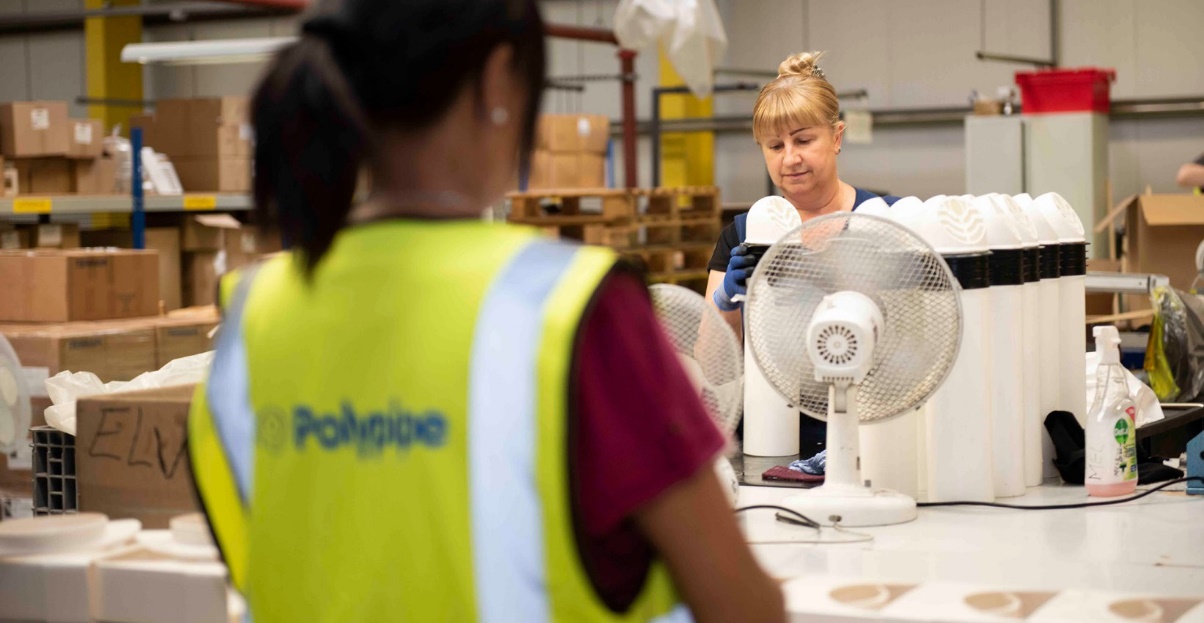 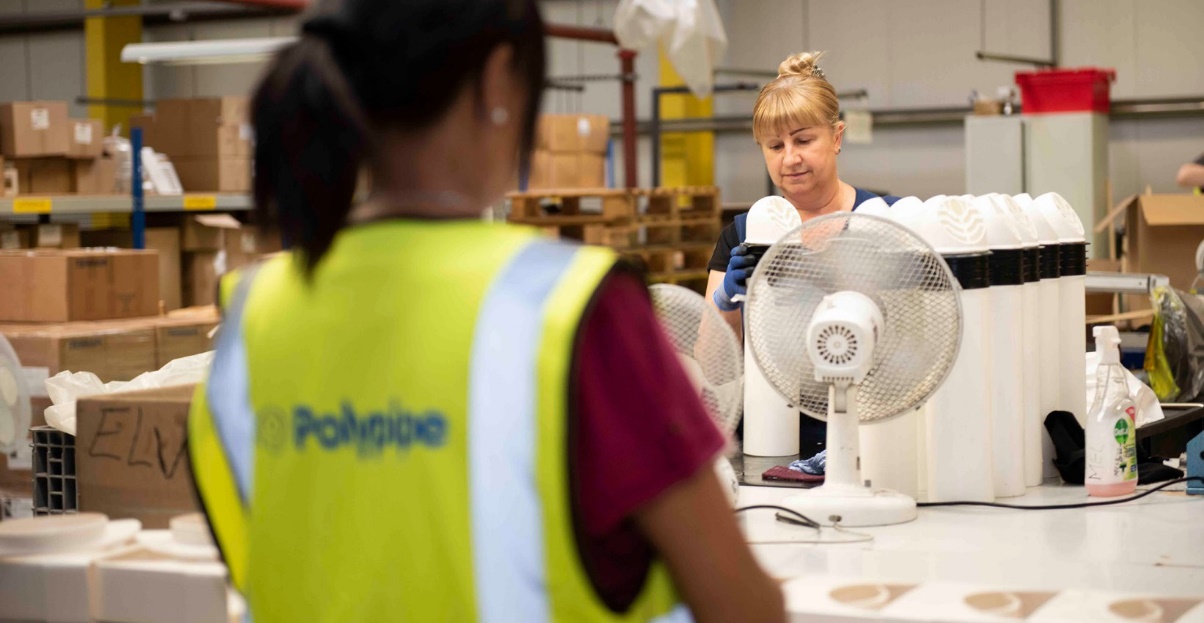 WE AREHIRINGPOLYPIPE BUILDING SERVICES, NEW HYTHE BUSINESS PARK AYLESFORD, ME20 7PJEXTRUSION VACANCYAPPLY NOW!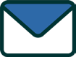 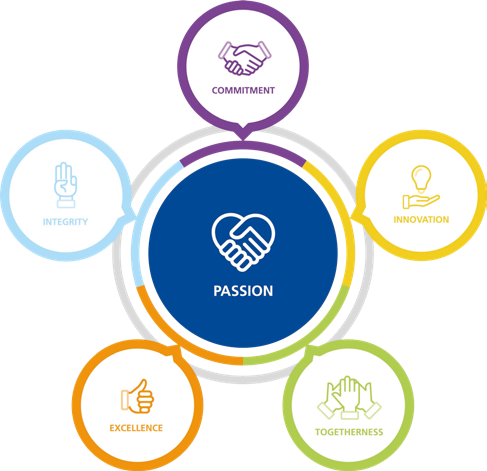 If you think you are the perfect fit for the role, please send your application by email, with a current CV to:Carl PollardProduction ManagerCarl.Pollard@polypipe.com 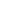 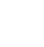 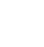 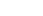 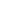 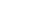 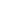 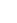 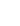 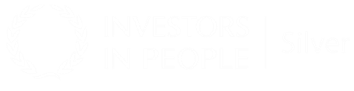 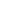 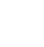 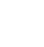 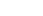 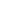 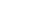 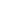 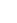 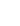 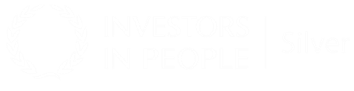 Polypipe Building Services operate an Equal Opportunities Policy